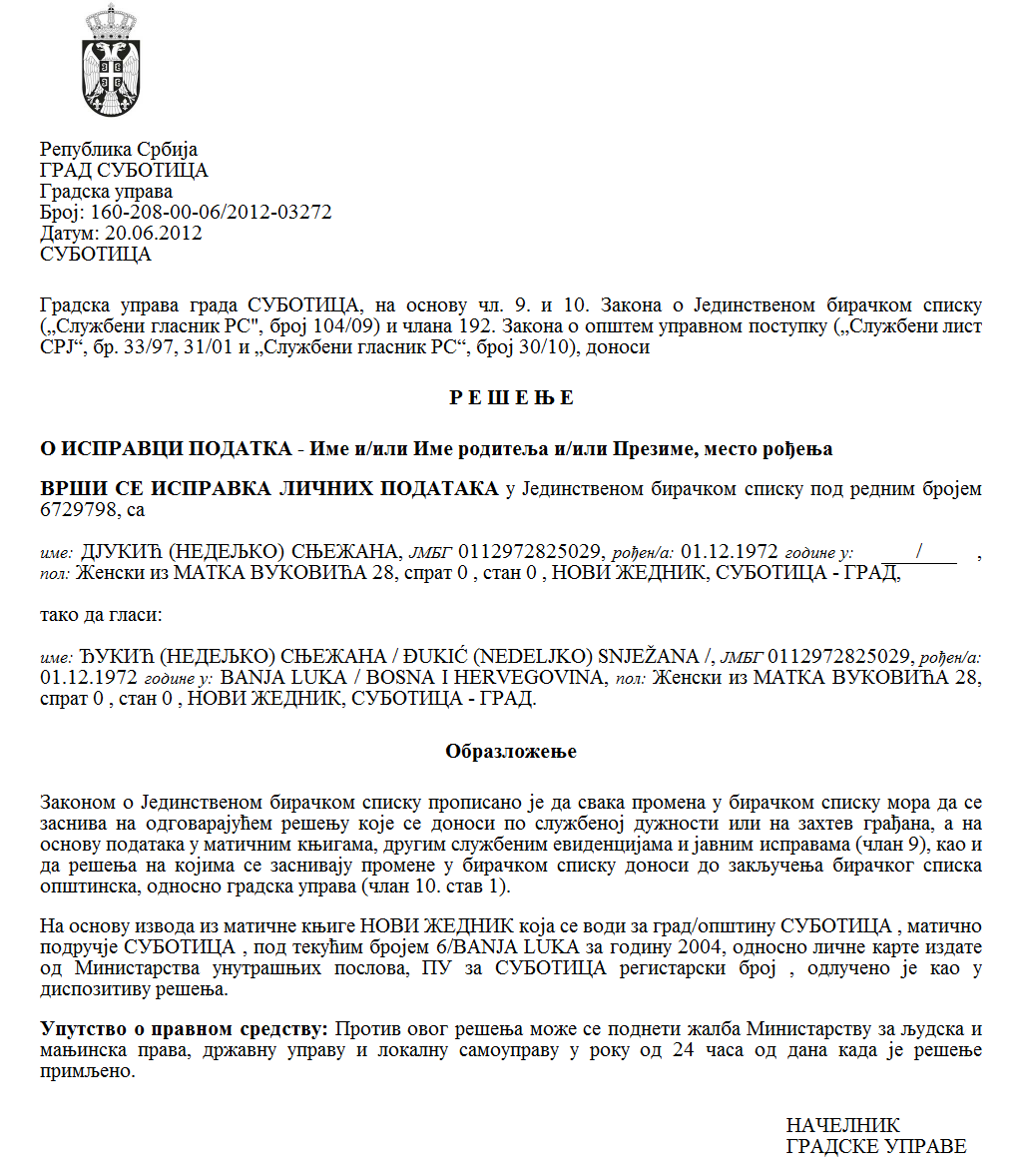 Szerb Köztársaság Vajdaság Autonóm Tartomány 		 Zenta községZENTA KÖZSÉG KÖZSÉGI TANÁCSA 	 Szám: 031-14/2022-I Kelt: 2022. 11. 22. Z e n t aZenta község alapszabálya (Zenta Község Hivatalos Lapja, 4/2019. sz.) 103. szakasza, valamint a közvitákról szóló rendelet (Zenta Község Hivatalos Lapja, 1/2020. sz.) 7. és 17. szakasza alapján, Zenta község Községi Tanácsának az elnöke   Ö S S Z E H Í V J AA KÖZVITÁTA ZENTAI KÖZSÉGI KÉPVISELŐ-TESTÜLET ÜZLETVITELI ÉPÜLETÉBEN A HELYISÉGEK ÉS A KÖZSÉGI KÉPVISELŐ-TESTÜLET ÜZLETVITELI ÉPÜLETE ELŐTTI PARKBAN A PAVILON HASZNÁLATBA ADÁSÁNAK ÉS A KÖZSÉGI KÖZIGAZGATÁSI HIVATAL ÁLTAL VÉGZETT SZOLGÁLTATÁSOK    FELTÉTELEIRŐL ÉS MÓDJÁRÓL SZÓLÓ RENDELET MÓDOSÍTÁSÁRÓL ÉS KIEGÉSZÍTÉSÉRŐL SZÓLÓ RENDELET JAVASLATÁRÓLFelhívunk minden érdekelt alanyt, aki ki szeretné fejezni véleményét, megjegyzést és javaslatot szeretne adni a Zentai Községi Képviselő-testület üzletviteli épületében a  helyiségek és a Községi Képviselő-testület üzletviteli épülete előtti parkban a pavilon  használatba adásának és a Községi Közigazgatási Hivatal által végzett szolgáltatások feltételeiről és módjáról szóló rendelet módosításáról és kiegészítéséről szóló rendelet javaslatáról, hogy vegyen részt a közvitán, amelynek megtartására 2022. 12. 07-én kerül sor 18,00 órai kezdettel a zentai Városháza 22. sz. irodájában, a Fő tér 1. szám alatt.Az említett javaslatot az érdekeltek megtekinthetik és letölthetik Zenta község hivatalos honlapjáról, a www.zenta-senta.co.rs címen, vagy Zenta község épületének 22-es számú irodájában, Zentán, a Fő tér 1. sz. alatt.Czegledi Rudolf s. k.Zenta község Községi Tanácsának az elnöke